SMLOUVA O VÝPŮJČCE 1.	Eduteam-centrum celoživotního vzdělávání z. s. IČ: 22842292se sídlem Ve žlíbku 232/44, Horní Počernice, 193 00, Praha 9, zapsaná ve spolkovém rejstříku vedeném u Městského soudu v Praze, oddíl L, vložka 20395 zastoupená ředitelem Jiřím Havlíkem(dále jen „strana první“)a2.	Střední odborná škola energetická a stavební, Obchodní akademie a Střední zdravotnická škola, Chomutov, příspěvková organizace	IČ: 41324641	se sídlem: Chomutov, Na Průhoně 4800, 430 03	zastoupená zástupcem ředitele školy, zástupcem statutárního orgánu
            Ing. Milošem Holopírkem 	(dále jen „strana druhá“)uzavřely dnešního dne tuto smlouvu o výpůjčce:I.Předmět výpůjčkyStrana první je zapsaným spolkem, jehož předmětem činnosti je mj. podpora vzdělávání včetně podpory zvyšování kompetencí pedagogických pracovníků, pracovníků organizací působících ve vzdělávání pro inkluzívní, inovativní a kvalitní výuku. Strana první je na základě grantového programu  „EDUgrant“ vlastníkem souboru učebních pomůcek (zahrnující hardwarové a softwarové vybavení), které jsou specifikovány v Příloze č. 1 této smlouvy (dále jen „Pomůcky“) a které jsou předmětem výpůjčky dle této smlouvy.Strana druhá je krajskou příspěvkovou organizací, zřízenou za účelem výchovy a vzdělávání žáků střední školy.Předmětem této smlouvy je závazek strany první přenechat straně druhé Pomůcky k dočasnému bezplatnému užívání ve formě výpůjčky ve smyslu § 2193 Občanského zákoníku a úprava práv a povinností s výpůjčkou souvisejících.Strana první prohlašuje, že neexistují žádné právní vady a skutečnosti, které by mohly být překážkou výpůjčky.II.Účel výpůjčkySmluvní strany výslovně sjednávají, že Pomůcky je strana druhá oprávněna a povinna užívat výlučně k výuce dle návrhu využití, který tvoří Přílohu č. 2 této smlouvy (dále jen „Návrh využití“).Po celou dobu výpůjčky zůstávají Pomůcky ve vlastnictví strany první.Strana druhá se seznámila s Pomůckami a způsobem jejich užívání a prohlašuje, že vyhovují sjednanému účelu výpůjčky, tj. k výuce dle Návrhu využití.  Smluvní strany činí nesporným, že hodnota poskytovaných Pomůcek dle této smlouvy je 117 645-Kč s DPH.III.Doba výpůjčky1.	Tato smlouva se uzavírá na dobu 12 měsíců od 14.9.2021 do 14.9. 2022.2.		Tato smlouva může být dále ukončena:písemnou dohodou obou smluvních stran;písemnou výpovědí strany první s výpovědní dobou jeden měsíc, která počíná běžet dnem doručení výpovědi druhé straně z důvodů uvedených v odst. 3 tohoto článku; písemnou výpovědí jakékoliv smluvní strany bez udání důvodu s výpovědní dobou v délce tří měsíců, která počíná běžet dnem doručení výpovědi; 3.		Strana první je oprávněna tuto smlouvu ukončit písemnou výpovědí dle odst. 2 písm. b) tohoto článku z následujících důvodů:•	strana druhá jakýmkoliv způsobem poruší tuto smlouvu a přes písemné upozornění toto porušení v poskytnuté lhůtě, která nesmí být kratší než 5 pracovních dnů, neodstraní;nebostrana druhá použije Pomůcky k jiným účelům, než je stanoveno touto smlouvou; IV.Předání PomůcekStrana první se zavazuje předat straně druhé Pomůcky do užívání do 3 pracovních dnů od uzavření této smlouvy v místě sídla strany druhé, pokud se strany nedohodnou jinak. K předání Pomůcek strany sepíší předávací protokol. Podpisem předávacího protokolu strana druhá stvrzuje, že předmět výpůjčky je při předání a převzetí způsobilý k obvyklému užívání a ke sjednanému účelu výpůjčky.Při předčasném ukončení této smlouvy je strana druhá povinna Pomůcky vrátit straně první nejpozději 5 pracovních dnů po ukončení smlouvy. Strana druhá je povinna odevzdat Pomůcky straně první ve stavu, v jakém je převzala s přihlédnutím k obvyklému opotřebení. 4.	V případě, že strana druhá bude užívat Pomůcky k jinému než sjednanému účelu nebo způsobem, kterým bude na Pomůckách vznikat škoda či bude vznik škody hrozit (vyjma obvyklého opotřebení), je strana druhá povinna Pomůcky bez zbytečného odkladu na výzvu předat zpět straně první bez ohledu na to, zda došlo k ukončení smlouvy či nikoliv.    V.Odpovědnost za škoduStrana druhá odpovídá za Pomůcky od doby jejich převzetí od strany první až do doby jejich vrácení.2. 	Strana druhá je povinna Pomůcky zabezpečit proti krádeži, poškození nebo neoprávněnému zásahu třetích osob.VI.Závazky strany prvníStrana první se po dobu výpůjčky zavazuje straně druhé poskytovat poradenství   pro účelné využití a užívání Pomůcek v podobě seminářů, webinářů či individuálních konzultací. VII.Závazky strany druhéStrana druhá je povinna Pomůcky po dobu této výpůjčky soustavně využívat ke sjednanému účelu.Strana druhá odpovídá za provádění obvyklé údržby Pomůcek.  Strana druhá je povinna nejpozději v průběhu posledního měsíce trvání výpůjčky:pořídit videozáznam a fotografie z ukázkové výukové hodiny s využitím Pomůcek;zpracovat zápis s popisem ukázkové výukové hodiny dle odst. a), jehož přílohou budou podklady nezbytné pro výuku (přípravné podklady, prezentace);zpracovat zápis o využití Pomůcek po dobu trvání výpůjčky, včetně specifikace zkušeností pedagogů a návrhů na využití Pomůcek;Záznamy a zápisy dle odst. 3 tohoto článku je strana druhá povinna předat straně první nejpozději 7 pracovních dnů před skončením doby výpůjčky. Strana první je oprávněna záznamy a zápisy dle odst. 3 tohoto článku použít pro účely plnění povinností vyplývajících z obdržených grantů a darů, dále pro účely prezentace a propagace činnosti strany první včetně jejich zveřejnění na webových stránkách strany první  www.edugrant.cz.Strana druhá je povinna při pořízení videozáznamů, fotografií a zápisů dle odst. 3 tohoto článku postupovat v souladu s předpisy na ochranu osobních údajů a směrnicí GDPR a zajistit, aby strana první byla oprávněna k jejich užití dle odst. 5 tohoto článku včetně opatření souhlasu dotčených osob s užitím jejich osobních údajů. Strana druhá je povinna po celou dobu výpůjčky a dále po dobu 12 měsíců od skončení výpůjčky prezentovat na svých webových stránkách informaci o zapojení do programu „EDUgrant“. Součástí prezentace dle tohoto odstavce musí být aktivní odkaz na webové stránky „www.edugrant.cz“ nebo aktivní propagační banner stránek „www.edugrant.cz“, jehož grafickou podobu poskytne straně druhé strana první. VIII. Závěrečné ustanoveníSmlouva nabývá účinnosti dnem podpisu obou smluvních stran.Tato smlouva se vyhotovuje ve 2 vyhotoveních s platností originálu, každá ze smluvních stran obdrží 1 stejnopis.Nedílnou součástí této smlouvy jsou: Příloha č. 1 – soubor poskytovaných pomůcek, Příloha č. 2 – Návrh využití pomůcek.Tuto smlouvu lze změnit pouze písemným dodatkem podepsaným oběma stranami.Smluvní strany shodně prohlašují, že si ji před jejím podpisem přečetly, že byla uzavřena po vzájemném projednání podle jejich pravé a svobodné vůle, určitě, vážně a srozumitelně, nikoli v tísni či za nápadně nevýhodných podmínek, což potvrzují svými vlastnoručními podpisy.V Praze dne 23.9.2021...........................................         	        ............................................      strana první 		          strana druháEduteam-centrum celoživotního vzdělávání z. s. 	SOŠ energetická a stavební, OA a                      SZŠ  Chomutov, přísp. org. zastoupená ředitelem Jiřím Havlíkem                                                       zastoupená zástupcem ředitele, zástupcem                                                                                                                              statutárního orgánu Ing.  Milošem Holopírkem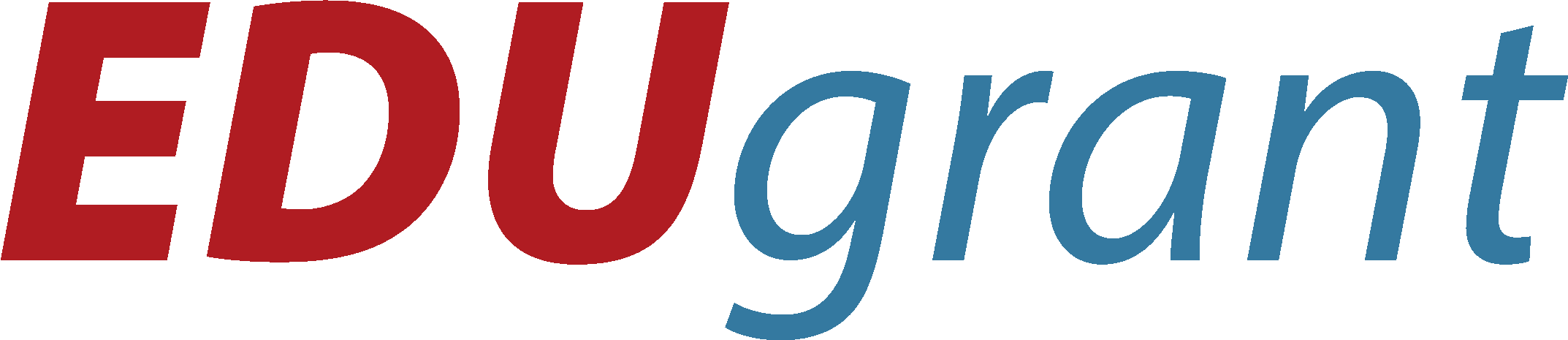 Seznam pomůcek - příloha č.1Tento seznam specifikuje pomůcky zapůjčené v rámci projektu EDUgrant a je nedílnou součástí SMLOUVY O VÝPŮJČCE.Seznam pomůcek:2x Voltcraft IR-2201-50D USB, 5x BOSCH GLM 80 Professional laserový měřič vzdáleností, 2x Přístroj k měření CO2 , 2x Detektor oxidu uhelnatého (CO), 2x Digitální pH metr,2x Detektor Laserliner , 2x Kompaktní oxymetr pro měření kyslíku ve vzduchu, 2x Měřicí kolo, 2x Měřič mikrovlnného záření, 1x Termokamera, 1 x 3D brýleNávrh využití zakoupených pomůcek – příloha č.2
Očekávání, která škola vkládá od pořízených pomůcek. Krátce popište, jakou formou budete pomůcky využívat, v kolika třídách pomůcky využijete a v jakých předmětech.Pomůcky budou využity do oboru Technik požární ochrany do nově zařazeného předmětu „Praktika – dokumentace v požární ochraně“. Jedná se o úplně nový předmět, který byl zařazen po konzultacích se zaměstnavateli a  HZS, jehož pracovníci u nás vyučují na pozicích externích lektorů. Časová dotace předmětu je 4 hodiny týdně (3. a 4. ročník). Dále pro obor Strojník požární techniky. Měřič vzdáleností -  praktická měření únikových cest a ověření kapacity úniku osob z budov, k měření velikosti požárně otevřených ploch a možností ochrany budov před účinky požáru a zabránění přenosu požáru na sousední budovy, při dalších měřeních v oblasti protipožárních opatření - nástupní plochy, požární výšky objektů apod.Detektory CO, CO2 a oxymetry - při výuce záchrany osob ze zakouřených prostor a jejich napojení na další opatření (zapojení do okruhů EPS, HSZ), při praktickém nácviku v kouřovém polygonu nebo v zakouřených prostorách, které jsou využívány pro výcvik nositelů dýchací techniky - výcvik správného používání dýchací techniky. Zvýšíme získávání praktických dovedností a zkušeností využitelných v budoucím povolání, především pro výkon povolání Osoba odborně způsobilá v požární ochraně a technik požární ochrany, kteří v dnešní době zajišťují plnění povinností na úseku požární ochrany u PFO a PP. Zvýšíme praktickou uplatnitelnost absolventů na trhu práce a zvolené pomůcky nám pomůžou efektivně nastavit výukový plán zaměřený na dovednosti požadované budoucími zaměstnavateli. 3D brýle budou využity pro stavební obory. V současné době vznikají v projektu „Virtuální realita“ výukové modely pro stavební obory. Jedná se o spolupráci mezi školami a realizaci výukové pomůcky ve virtuální realitě prozatím pro obor Zedník. Naši učitelé jsou zde aktivně zapojeni. Termokamera -  diagnostika oteplování elektrických spojů v rozvaděčích, teplených mostů u staveb. Modely aut na vodíkový pohon – praktické úlohy směřující především k praktickému ověření znalosti principů vodíkových pohonů. Bude nově zařazeno u elektrotechnických oborů.  Učitelé začnou více pracovat  s prvky virtuální reality a bude vytvořeno zázemí pro využití těchto nově vznikajících pomůcek ve výuce. 